Tēnā koutou and welcome to the Summer Edition of HIYUThank you for your work this yearWe wish you a Very Merry Xmas & A Happy New YearWelcome to our MinistersHon Carmel SepuloniMinister for Social Development and EmploymentMinister for ACCMinister for Arts Culture and HeritageMinister for Disability IssuesHon Dr Ayesha VerralMinister for Food SafetyMinister for SeniorsAssociate Minister for HealthAssociate Minister for Research, Science and InnovationHon Priyanca Radhakrisnan (Outside Cabinet)Associate Minister for Social Development and 	EmploymentMinister for Community and Voluntary SectorMinister for Diversity, Inclusion and Ethnic 	CommunitiesMinister for YouthIncrease to fees for BRC Community RepresentativesThe next round of fee increases will be effective from 1 January 2021, at $11.67 (5%) of the daily rate for more than three hours work from $245.02 to $256.69. There will be a final increase from 1 January 2022 and details of these will be included in the next summer edition of HIYU. There has also been an increase for the mileage allowances for travel to and from Benefits Review Committees.  The reimbursement rate which is based on the standard IRD rate has increased to 79 cents per kilometre for all categories of vehicles.) this has not changed and was included in HIYU December 2019Changes to NZ Super and Veteran’s Pension paymentsFrom 9 November 2020, the Government is making changes to NZ Super and Veteran’s Pension. The changes aim to modernise superannuation in New Zealand. Full details are available in the link below.https://www.workandincome.govt.nz/about-work-and-income/news/2020/nz-super-and-veterans-pension-changes.htmlChanges for people in emergency housing from 19 October 2020From 19 October, everyone who’s been living in emergency housing longer than 7 nights needs to pay 25% of their income towards their accommodation costs. This is called an Emergency Housing Contribution. The Ministry will continue to pay the rest of the cost in most cases.If people are new to emergency housing or they haven’t needed it for some time, most people don’t need to pay for their first 7 nights.People will pay 25% of their weekly income after tax (and their partner’s income if they have one) each week they’re in emergency housing. People’s income may include payments from the Ministry, wages, salary or other income, or Family Tax Credits. If income is less than what people would get on Jobseeker Support, they’ll pay 25% of the Jobseeker Support rate.https://www.workandincome.govt.nz/about-work-and-income/news/2020/emergency-housing-changes.htmlCovid-19 Emergency Benefit for temporary visa holdersA new benefit known as the Covid-19 Emergency Benefits has been introduced as of 1 December 2020.The Covid-19 Emergency Benefit for temporary visa holders is an income and asset tested benefit payable to people on a valid temporary visa who are stranded in New Zealand because of the COVID-19 pandemic and who:are in hardship andhave no other means to support themselves, their partner or dependent children (if any) while they are stranded in New Zealand andcannot get another benefitEach application for Emergency Benefit for temporary visa holders should be assessed on its own merits.https://www.workandincome.govt.nz/covid-19/temporary-visa-holders.htmlSome RoD statistical information for the first quarter of the 2020/2021 fiscal yearRoD Internal Review Outcomes for MSD – First Quarter 2020/21 (July to September 2020)Of the 1261 review applications received during the quarter, 684 cases (54% of the cases received) were resolved at the internal review stage, either by being overturned or by withdrawal by the Applicant. (311 cases were overturned, while 373 cases were withdrawn.)297 (24%) decisions were upheld at Internal Review this quarter.172 (21%) cases had an outcome pendingBenefits Review Committee outcomes with hearing attendance First Quarter 2020/21The following table shows outcomes of cases escalated to the BRC, along with details of attendance by Client, Client Representatives or both.Handy referencesThe following page has useful links and information about the RoD/BRC process including the expense claim form, information packs and the HIYU newsletter:https://www.msd.govt.nz/about-msd-and-our-work/contact-us/complaints/review-of-decision.html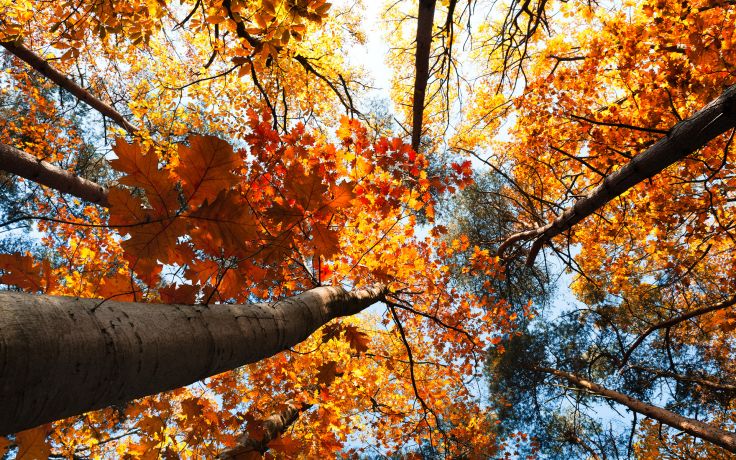 FeedbackPlease let us know if you find these newsletters useful or if there is other information that you would like included. The Client Advocacy and Review (CAR) team welcomes your feedback. The team’s contact details are below.For more details contactUiti Pelenato 	04 916 3857 Christina Price  	04 931 2389 Kate Simons  	04 913 3252Steve Rowell          04 916 3759Email: Review_Client_Rep_Team@msd.govt.nzHIYU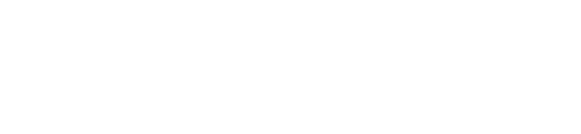 Here Is Your Update: News for Community Representatives	 Summer EDITION  December 2020Date of increase Daily rate% of increaseNew rate1 January 20210 -3 hours5%$128.351 January 20213 + hours5%$256.69BRC AttendeesService LineBRC OUTCOMEBRC OUTCOMEBRC OUTCOMEBRC OUTCOMETOTAL% of Total DecisionsBRC AttendeesService LineUpheldOverturnedPartially UpheldDoes not lieTOTAL% of Total DecisionsClientWork and Income 65103078ClientSenior Services5168065ClientIntegrity Services21104ClientStudyLink30003Total1211712015037%Client/Client RepWork and Income 27102039Client/Client RepSenior Services50207Client/Client RepIntegrity Services41005Client/Client RepStudyLink10001Total3711405213%Client RepWork and Income 1511017Client RepSenior Services41005Client RepIntegrity Services20002Client RepStudyLink00000Total21210246%Papers onlyWork and Income 99630108Papers onlySenior Services5431058Papers onlyIntegrity Services61108Papers onlyStudyLink10001Total160105017544%GRAND TOTALSGRAND TOTALS33940220401100%